Socialinės apsaugos ir darbo ministerijai			2020-07-13  Nr. (1.19 -2020-495)2-El. paštas post@socmin.lt		Į	2020-06-25  Nr.(16.1E-34)STAP-524DĖL Lietuvos Respublikos Vyriausybės nutarimo projekto Nr.20-9584 derinimoVaiko teisių apsaugos kontrolierė, susipažinusi su pateiktu derinti Lietuvos Respublikos Vyriausybės nutarimo „Dėl Lietuvos Respublikos Vyriausybės 2004 m. birželio 8 d. nutarimo Nr. 695 „Dėl statistinės informacijos apie vaikus rodiklių sąrašo patvirtinimo“ pakeitimo“ projektu Nr. 20-9584  (toliau – Projektas), teikia žemiau išdėstytas pastabas ir pasiūlymus jo tobulinimui:Atsižvelgiant į Nutarimo projekto preambulės pakeitimus bei nutarimu tvirtinamų statistinės informacijos apie vaikus rodiklių pakeitimus, jų apimtį, siūlytina svarstyti tikslingumą išdėstyti nauja redakcija tiek Lietuvos Respublikos Vyriausybės 2004 m. birželio 8 d. nutarimą Nr. 695 „Dėl statistinės informacijos apie vaikus rodiklių sąrašo patvirtinimo“, tiek šiuo nutarimu tvirtinamą Statistinės informacijos apie vaikus rodiklių sąrašą. Nutarimo projekto preambulėje, dėstant nutarimą nauja redakcija, manome, jog tikslinga išbraukti ir nuorodą į Lietuvos Respublikos Seimo 2003 m. birželio 10 d. nutarimo Nr. IX-1621 „Dėl Vaiko teisių apsaugos kontrolieriaus įstaigos 2002 metų veiklos ataskaitos“ 7 straipsnį.Siūlytina įvertinti, ar siūlomi pakeitimai yra pakankami užtikrinti tinkamą Jungtinių Tautų Vaiko teisių komiteto pateiktų rekomendacijų dėl Jungtinių Tautų vaiko teisių konvencijos įgyvendinimo Lietuvai įgyvendinimą, ypač dalyje dėl duomenų apie vaikus rinkimo (CRC/C/LTU/CO/3-4).Paminėtina, kad Komitetas rekomendavo Lietuvai:a) užtikrinti, kad visi apie vaikus renkami duomenys būtų suskirstyti pagal amžiaus grupes, lytį, etninę kilmę, socialinę ir ekonominę padėtį, kaimo ar miesto vietoves ir pagal vaikų grupes, kuriems reikalinga speciali apsauga, siekiant išsamiai ištirti visų vaikų padėtį (7 punktas);b) sukurti duomenų apie nesimokančių ir mokyklos nelankančių vaikų iki 18 metų kaupimo sistemą ir ištirti, kokios pagrindinės šio reiškinio priežastys. Teikdamas šią rekomendaciją Komitetas išreiškė susirūpinimą, kad trūksta duomenų apie nesimokančių ir mokyklos nelankančių vaikų (angl. drop out rate) lygį ir nėra šių duomenų apie vyresnius kaip 16 metų amžiaus vaikus (45, 46 punktai).Atsižvelgiant į statistinių duomenų apie vaikus ir jų pateikimo savalaikiškumo svarbą, taip pat atsižvelgiant į tai, kad dauguma duomenų yra kaupiami ir analizuojami informacinėse sistemose (ar pan.), siūlytina peržiūrėti ir objektyviai įvertinti galimybę numatyti ankstesnius suvestinės informacijos parengimo laikus. Priešingu atveju išliks situacija, kai oficialūs ir išsamūs statistiniais duomenys apie vaikus konkrečius metus paskelbiami tik kitų metų pabaigoje (liepos, rugpjūčio, rugsėjo mėnesiais). Tikslinti Vyriausybės nutarimo projekto 2.1 papunktį, įrašant oficialų Lietuvos statistikos departamento pavadinimą (po žodžio „pateikti“ įrašant „Lietuvos“, žodį „statistikos“ rašant mažąja raide). Ta pati pastaba taikytina ir Projekto 2.2 papunkčiui.Siūlytina papildyti Projektą Sąrašo 1.3 papunkčio „nesantuokinių vaikų skaičius“ parametrų papildymu tėvo amžiumi; tikslinga parametrus patikslinti, įvertinant, kad ir nesusituokusiems tėvams gimęs vaikas gali būti užregistruotas pagal tėvo pareiškimą.Taip pat siūlytina įvertinti duomenų dėl tėvystės pripažinimo, tėvystės (motinystės) nuginčijimo rinkimo ir skelbimo aktualumą ir atitinkamai papildyti Projektą.Manytina, jog turėtų būti papildomas Projektas ir tikslinami Sąrašo 1.4 papunkčio „santuokų iki 18 metų amžiaus skaičius“ parametrai, atsižvelgiant į tai, kad norinčio tuoktis, tačiau neturinčio 18 metų, asmens santuokinis amžius gali būti mažinamas ne daugiau kaip dvejais metais, nėštumo atveju – teismas gali leisti tuoktis asmeniui, nesulaukusiam 16 metų. Renkant šiuos statistinius duomenis yra svarbūs santuokinio amžiaus mažinimo priežastys, taip pat kiti vaiko padėtį apibudinantys duomenys.Siūlytina svarstyti galimybę (tikslingumą) papildyti Projektą ir papildyti Sąrašo 1.5 papunkčio „ištuokų skaičius“ parametrus, nurodant santuoką nutraukiančių asmenų nepilnamečių vaikų amžių, skaičių ir kt.; santuokos / ištuokos eiliškumą; taip pat svarstytina, ar yra nurodomas santuoką nutraukiančių asmenų bendrų vaikų skaičius ar, šioje šeimoje augusių vaikų skaičius, turint omenyje, jog šeimoje galėjo augti ne bendri abiejų sutuoktinių vaikai.Svarstytina, ar Sąrašo 2.1-2.5 papunkčių parametrai neturėtų išplėsti nuoroda dėl namų ūkių, turinčių daugiau kaip tris vaikus ir atitinkamai papildomas pateiktas derinti Projektas.Siūlytina papildyti Projektą ir išplėsti Sąrašo 3.1 papunkčio parametrus, nurodant dirbtinių abortų skaičių pagal nepilnametės amžių, jį detalizuojant – 15, 16, 17 metų.Papildyti Projektą Sąrašo rodiklių 3.5 papunkčio pakeitimais, tikslinant vaikų profilaktinių skiepijimų pagal profilaktinių skiepijimų kalendorių statistinių rodiklių parametrus ir įrašant „mieste, kaime“. Papildyti Projektą Sąrašo rodiklių 3.6 papunkčio pakeitimais, vietoj žodžio „defektais“ įrašant „sutrikimais“.Projekto 2.3 papunkčiu keičiamo Sąrašo 3.12 papunktyje išbraukti žodį „(invalidumas)“, įrašyti „pagal negalios rūšį“, „įgyta, įgimta“.Siūlytina papildyti Projektą ir išplėsti Sąrašo 3.13 papunkčio parametrus, nurodant pirmą kartą gimdančių nepilnamečių skaičių pagal nepilnametės amžių, jį detalizuojant  – 15, 16, 17 metų.Papildyti Projektą Sąrašo 3.19 papunkčio pakeitimais, įvertinant Sąrašo 3.19 papunktyje vartojamos sąvokos „narkologinė įskaita“ dermę su galiojančiu teisiniu reglamentavimu ir vartojamomis sąvokomis, įvertinti poreikį praplėsti priklausomybės ligų rūšis.Projekto 2.4 papunkčiu keičiamo Sąrašo 4.1. papunkčio parametruose įrašyti „iki 3 metų“.Tikslinti Projekto 2.4 papunkčiu keičiamo Sąrašo 4.5 papunktį, suderinant rodiklio pavadinimą su renkamų statistinių duomenų apimtimi, vartojamų sąvokų pasikeitimais ir išdėstyti jį taip „4.5. bendrojo ugdymo mokyklų skaičius, moksleivių ir pedagogų jose skaičius“. Taip pat svarstytina galimybė išskirti rodiklius apie moksleivius, ugdomus pagal bendrojo ugdymo programą.Derinant Sąrašo 4.6 papunkčio rodiklio pavadinimą ir parametrus, tikslintinas rodiklio pavadinimas, papildant jį jaunimo mokyklų ir jose dirbančių pedagogų skaičiumi. Rodiklio parametrus siūlytina papildyti ir tuo tikslu įrašyti žodžius „pagal lytį“.Tikslinti Projekto 2.4 papunkčiu keičiamo Sąrašo 4.7. papunkčio rodiklio pavadinimą, vietoj žodžio „nelankančių“ įrašant „nelankančių/nesimokančių“. Tikslinti Projekto 2.4 papunkčiu keičiamo Sąrašo 4.9 papunkčio rodiklio pavadinimą, vietoj „baigusių privalomąjį mokslą moksleivių skaičius“ įrašant žodžių junginį „mokinių, baigusių /įgijusių pagrindinį ir vidurinį išsilavinimą, skaičius“.Siekiant suderinti Profesinio mokymo įstatyme ir Sąraše vartojamas sąvokas, siūlytina Projekto 2.4 papunkčiu keičiamame 4.11 papunktyje vietoj žodžių „profesines mokyklas“ įrašyti „profesinio mokymo įstaigas“.Siekiant įstatymuose ir Sąraše vartojamų sąvokų dermės, tikslinti Sąrašo 4.12 papunkčio rodiklio pavadinimą, vietoj „specialiųjų poreikių“ įrašant „specialiųjų ugdymosi poreikių“. Ta pati pastaba taikytina ir 4.12 papunkčio parametrų, taip pat Sąrašo 4.13 papunkčio rodiklių bei parametrų apibrėžtims.Siūlytina papildyti Projektą nauju punktu ir į Sąrašą įtraukti naują rodiklį ir jo parametrus „Ikimokyklinio ugdymo įstaigų ir bendrojo ugdymo mokyklų bendrabučių skaičius (iš viso; mokinių (iš jų – vaikų) juose; vaikų skaičius pagal klasę; pagal lytį, vaikų skaičius pagal juos atstovaujančius asmenis (tėvai, globėjai (rūpintojai); vaikų, kurių šeimoms teikiamos socialinės paslaugos, skaičių, mieste, kaime“.Įvertinant Švietimo įstatyme įtvirtintą ugdymą šeimoje, tikslinga papildyti Projektą su šia mokymosi forma susijusiais  naujais Sąrašo rodikliais ir jų parametrais (taikant analogiją su kitais Sąrašo švietimo srities rodikliais ir jų parametrais).  Atsižvelgiant į tai, kad įvairūs su vaikų švietimu ir švietimo pagalba susiję duomenys yra kaupiami ir (bent iš dalies) skelbiami Švietimo valdymo informacinėje sistemoje (ŠVIS), siūlytina peržiūrėti ir atitinkamai papildyti Sąrašą ir Projektą, įvertinant galimybę rinkti, kaupti ir skelbti rodiklius pagal atitinkamus parametrus.	Taip pat pakartotinai atkreiptinas dėmesys, jog siekiant užtikrinti minėtas Jungtinių Tautų Vaiko teisių komiteto rekomendacijas, švietimo dalies rodikliai turėtų būti papildyti, užtikrinant komiteto nurodytų duomenų rinkimą ir skelbimą.Papildyti Projekto 2.5 papunkčiu keičiamo Sąrašo 5.1 papunkčio parametrus, įrašant „mieste, kaime“, nustatant konkrečius amžiaus tarpsnius.Papildyti Projektą Sąrašo 5 punkto „Darbo rinka“ nauju papunkčiu, užtikrinant, jog būtų renkami ir skelbiami ir kiti pažeidimai dėl vaikų darbo. Parametruose pagal Sąrašo 5.2 papunkčio analogiją turėtų būti nurodytas bendras skaičius (viso), pagal lytį, konkrečiai nustatytas amžiaus ribas, gyvenamąją vietovę (mieste, kaime).Papildyti Projekto 2.7 papunkčiu keičiamo Sąrašo 6.2 papunkčio parametrus, įrašant „mieste, kaime“.Papildyti Projekto 2.7 papunkčiu keičiamo Sąrašo 6.3 papunkčio parametrus, papildant juos duomenimis, ar vaikas yra tiesioginė smurto artimoje aplinkoje auka, ar smurto artimoje aplinkoje liudininkas, pasitvirtinusių pranešimų skaičiumi, taip pat duomenimis apie suteiktą pagalbą nuo smurto nukentėjusiems vaikams.Papildyti Projekto 2.7 papunkčiu keičiamo Sąrašo 6.4 papunkčio parametrus negalios forma ir lygiu, gyvenamąja vietove (mieste, kaime), pakartotinai nustatytos globos atvejų skaičiumi.Papildyti Projekto 2.7 papunkčiu keičiamo Sąrašo 6.5 papunkčio parametrus vaikų amžiumi pagal atskiras amžiaus grupes (6.7 papunkčio analogija), lytimi, gyvenamąja vietove (miestas, kaimas), savivaldybes.Tikslinti Projekto 2.7 papunkčiu keičiamo Sąrašo 6.6 papunkčio parametrus, vietoj „globos centrų“ įrašant „globos centre“.Projekto 2.7. papunkčiu keičiamo Sąrašo 6.7 papunkčio parametrus  papildyti duomenimis apie savivaldybes, gyvenamąją vietovę (miestas, kaimas).Papildyti Projekto 2.7 papunkčiu keičiamo Sąrašo 6.8 papunkčio parametrus duomenimis apie vaikų, kuriems buvo nustatyta globa (rūpyba) tėvų negalią, jos rūšį ir lygį.Papildyti Projekto 2.7 papunkčiu keičiamo Sąrašo 6.9 papunkčio parametrus, nustatant, kad turi būti renkami duomenis apie vaikų, kuriems buvo pakeistas globėjas skaičių, amžių, lytį. Taip pat tikslinga svarstyti tikslingumą rinkti šio papunkčio parametruose nurodytus duomenis pagal savivaldybes, detalizuoti duomenis apie priežastis, dėl kurių atsisakoma globoti (rūpinti) vaiką, taip pat atleidimo ar nušalinimo nuo globėjo (rūpintojo) pareigų priežastis.Siekiant statistinių duomenų tikslumo, įvertinant globos centrų ir budinčių globotojų veiklą, tikslinga papildyti Projektą ir Sąrašą rodikliais apie globos centrus, jų su budinčiais globotojais sudarytas sutartis (budinčių globotojų skaičius) pagal savivaldybes, budinčių globotojų prižiūrimų vaikų skaičius (išskiriant pagal vaikų amžių ir lytį), priežiūros trukmė, budinčių globotojų kaita, nutrauktų sutarčių su budinčiais globotojais skaičius ir priežastys.Tikslinga papildyti Sąrašo 6.13 ir 6.14 papunkčių parametrus duomenimis apie galimus įvaikinti ir įvaikintus vaikus, atitinkančius specialiuosius kriterijus.Siūlytina suderinti Lietuvos Respublikos Vyriausybės 2020-09-10 nutarime Nr. 1422 „Dėl Asmenų, norinčių įvaikinti vaikus, ir galimų įvaikinti vaikų apskaitos Lietuvos Respublikoje tvarkos aprašo patvirtinimo“ ir Sąraše vartojamas rodiklių sąvokas ir atitinkamai tikslinti Sąrašo 6.15 bei 6.16 papunkčius, tikslinant rodiklių pavadinimus „Norinčių įvaikinti Lietuvos Respublikos piliečių, kurių nuolatinė gyvenamoji vieta yra Lietuvos Respublikoje“ (6.15 papunktis), „Norinčių įvaikinti asmenų, kurių nuolatinė gyvenamoji vieta yra užsienio valstybėje, užsienio valstybės piliečių ir asmenų be pilietybės, kurių nuolatinė gyvenamoji vieta yra Lietuvos Respublikoje“ (6.16 papunktis).Siūlytina apsvarstyti galimybę papildyti Projekto 2.7 papunkčiu keičiamo Sąrašo 6.20 papunkčio parametrus socialinių paslaugų rūšimis.Įvertinant teisinio reguliavimo pokyčius ir naujų institutų atsiradimą, tikslinga papildyti Projektą ir įtraukti į Sąrašą rodiklius apie atvejo vadybos atvejus (pasirenkant parametrus, kokie duomenys turėtų būti renkami ir skelbiami), jų trukmę, pakartotinumą, kt. Taip pat aktuali ir reikšminga informacija apie vaiko laikinosios priežiūros instituto taikymą (pagal savivaldybę, gyvenamąją vietą (miestas/kaimas) vaikų amžių, lytį, kur buvo organizuota laikinoji priežiūra pagal Vaiko teisių apsaugos įstatymo 364 straipsnį), laikinosios priežiūros trukmė, pakartotinumas, laikinosios priežiūros subjektų pasikeitimas, vaiko laikinosios priežiūros pasibaigimo pagrindai.Svarstytina galimybė patikslinti ir papildyti Projektą, suvienodinant visiems Sąrašo 7.1.2, 7.1.4 ir 7.1.5 papunkčiuose  nurodytiems rodikliams aktualius bendrus bei savo esme tapačius (panašius) parametrus, pavyzdžiui, amžiaus parametras – nurodyti konkrečius vaiko metus; gyvenamąją vietovę: miestas, kaimas; socialinę padėtį; nusikalstama veika – baudžiamieji nusižengimai, nusikaltimai. Projekto 2.8 papunkčiu keičiamo Sąrašo 7.1.2 papunkčio parametruose po žodžio „medžiagų“ siūlytina keisti skyrybos ženklą, vietoj kablelio įrašant kabliataškį.Taip pat siūlytina svarstyti galimybę patikslinti ir papildyti Projektą: 7.1.1 papunktį papildyti parametru „lytis“; 7.1.5 papunktį papildyti parametru dėl bausmės vykdymo atidėjimo; 7.1.6 papunkčio parametrus išplėsti (detalizuoti), atsižvelgiant į auklėjamojo poveikio priemonės nepilnamečiams skyrimo pagrindus (Baudžiamojo kodekso 82 straipsnio 1 dalis); galimybę skirti keletą tarpusavyje suderintų auklėjamojo poveikio priemonių ir kt.; papildyti Sąrašo 7 punktą nauju rodikliu ir duomenimis apie nepilnamečius, kurių nuolatinė gyvenamoji vieta Lietuvoje, kuriems buvo atitinkamai pareikšti įtarimai, kaltinimai ir (ar) jie buvo nuteisti užsienio valstybėse.Tikslinti Projekto 2.8 papunkčiu keičiamo Sąrašo 7.1.3 papunkčio „Vaikų iki 14 metų, padariusių nusikalstamas veikas“ parametrus, papildant pagal galimybę amžiaus ribomis. Taip pat atkreiptinas dėmesys, jog baudžiamojon atsakomybėn gali būti traukiami bendrąją tvarka vaikai nuo 16 metų, už tam tikras nusikalstamas veikas nuo 14 metų, todėl siūloma tikslinti parametrus vietoj „teistumų skaičius“ įrašant „nusikalstamų veikų padarymo pakartotinumas“.Tikslinti Projekto 2.10 papunkčiu keičiamo Sąrašo 7.1.4 papunkčio parametrus, papildant jį  suėmimo terminu.Papildyti Projektą ir tikslinti Sąrašo 7.1.7 papunktyje išdėstyto rodiklio pavadinimą dalyje „policijos profilaktinėje įskaitoje“. To paties papunkčio parametrus papildyti rodikliais apie priežastis, gyvenamąją vietovę (miestas/kaimas), priklausomybę ir jos rūšį, socialinę riziką patiriančių šeimą. Papildyti Projektą ir tikslinti Sąrašo 7.1.8 papunktį, vietoj žodžių „administracinį teisės pažeidimą“, „administracinius teisės pažeidimus“ įrašant „administracinį nusižengimą“, „administracinius nusižengimus“.Taip pat, atsižvelgiant į pasikeitusį teisinį reglamentavimą (policijos veiklos, vaiko teisių apsaugos, atsakomybės ir kt. srityse), turėtų būti tikslinami Sąrašo 7.1.8 papunkčio parametrai. Pavyzdžiui, Lietuvos policijos generalinio komisaro 2020 m. gegužės 5 d. įsakymu Nr. 5-V-359 „Dėl darbo su į policijos įstaigą pristatytais asmenimis instrukcijos patvirtinimo“ patvirtintoje instrukcijoje nurodomos šios į policijos įstaigą pristatomos vaikų kategorijos: 1) įtariami padarę nusikalstamą veiką ar administracinį nusižengimą, neturėdami tokio amžiaus, kuriam suėjus pagal įstatymus yra galima baudžiamoji ar administracinė atsakomybė; 2) kuriems būtina suteikti neatidėliotiną pagalbą; 3) pabėgę iš namų, specialiųjų auklėjimo ir kitų globos įstaigų, kurie kompetentingos institucijos sprendimu turi būti internuoti; 4) rasti dingę be žinios vaikai. Tikslinti Projekto 2.11 papunkčiu keičiamo Sąrašo 7.2 papunkčio  parametrus, vietoj žodžio „pedagogų“ įrašant „švietimo ir sporto įstaigų, įmonių, organizacijų specialistų / atstovų“, papildyti juos gyvenamąja vietove (miestas, kaimas); socialine padėtimi; išsilavinimu ir pan.Papildyti Projektą ir Rodiklių sąrašo 7.3 papunktį, nustatant išsamesnį duomenų apie nepilnamečius, pripažintus visiškai veiksniais (emancipuotais), ir nepilnamečius, kurių minėtas visiškas veiksnumas, buvo panaikintas rinkimą ir skelbimą, bylomis dėl leidimų išdavimo paimti vaiką iš jo atstovų pagal įstatymą, santuokinio amžiaus sumažinimo, sandorių, susijusių su nepilnamečių turtu, sudarymo; nepilnamečio nuo 14 iki 18 metų teisės savarankiškai disponuoti pajamomis bei turtu apribojimo ar atėmimo, kt.Įvertinant aplinkybę, kad pagal Užsieniečių teisinės padėties įstatymą prieglobstis Lietuvos Respublikoje – minėtame Įstatyme nustatytais pagrindais ir tvarka užsieniečiui suteikiamas pabėgėlio statusas arba papildoma apsauga Lietuvos Respublikoje, tikslinga papildyti Projektą Sąrašo 8.2 papunkčio pakeitimais ir detalizuoti šio papunkčio  parametrus: „vaikų, kuriems suteiktas pabėgėlio statusas, skaičius“ ir „vaikų, kuriems suteikta papildoma apsauga, skaičius“. Papildyti Projektą Sąrašo 8.4 papunkčio pakeitimu ir patikslinti šio papunkčio rodiklio pavadinimą, suderinant jį su Užsieniečių teisinės padėties įstatyme vartojamomis sąvokomis, t. y. vietoj „nepilnamečių prieglobsčio prašytojų, nelydimų tėvų ar kitų teisėtų atstovų, skaičius“ įrašant „nelydimas nepilnametis užsienietis“. Rodiklių sąraše (galiojančioje redakcijoje) yra tik nelydimų nepilnamečių užsieniečių, kurie prašo prieglobsčio, rodiklis. Manytina, kad tikslinga papildyti Projektą ir įtraukti į Sąrašą rodiklį „nelydimų nepilnamečių užsieniečių, neprašančių prieglobsčio, skaičius“, nustatant amžiaus grupių, pilietybės, lyties parametrus (taikant 8.4 papunkčio analogiją).Įvertinant tai, kad Sąrašo 8 punkte dėstomi rodikliai ir jų parametrai, susiję su migracija, siūlytina Projekto 2.12 papunkčiu keičiamą Sąrašo 8.10 papunktį bei Projekto 2.13 – 2.15 papunkčiais pildomą Sąrašą naujais  8.11 – 8.13 papunkčiais  dėstyti 7 dalyje. Siūlytina svarstyti galimybę Sąrašo  8.10 papunkčio parametrus papildyti nuoroda dėl vaiko dingimo (pasišalinimo) vietos. Siūlytina svarstyti galimybę Sąrašo 8.12 papunkčio parametrus papildyti nuoroda dėl vaiko atstovų pagal įstatymą, išsilavinimo, vaiko socialinės padėties ir (ar) kt.  Siūlytina išplėsti Sąrašo 8.13 papunkčio parametrų sąrašą, nurodant vaikų amžių: iki 1 metų, 1, 2, 3, 4, 5, 6 ir 7 metų; vaiko gyvenimo su motina laisvės atėmimo vietoje trukmę; santykį su tėvu.Taip pat siūlytina papildyti rodiklių sąrašą nauju rodikliu, dėl vaikų, kurių tėvai atlieka laisvės atėmimo bausmę pataisos įstaigose, bei šiais parametrais: iš viso, pagal lytį; pagal amžių (pavyzdžiui, 0-3, 4-6, 7-9, 10-14, 15-17 metų); pagal gyvenamąją vietovę (miestas, kaimas); vaiko padėtį (auga su kitu iš tėvų (tėvu, motina), nustatyta globa ar pan.). Svarstyti galimybę papildyti Projektą ir Sąrašą vaiko minimalios ir vidutinės priežiūros rodikliais (paminėtina, kad šiuo metu atitinkami duomenys, neatspindintys visų aktualių parametrų, yra skelbiami ŠVIS). Atsižvelgiant į įvykusius ir tebevykstančius pokyčius paslaugų ir pagalbos vaikams teikimo srityje, svarstytina galimybė Rodiklių sąrašą papildyti galimai nauja dalimi, kurioje būtų pateikiami pagrindiniai rodikliai atspindintys pagalbos, paslaugų vaikams teikimą (koordinuotai teikiamos paslaugos, švietimo pagalba ir kt.) Siūlytina Projektą ir Sąrašą papildyti rodikliais, susijusiais su vaikų (nuo 16 metų) administracine atsakomybe, pavyzdžiui, rodikliais dėl vaikų padarytų administracinių nusižengimų, vaikams skirtų administracinių nuobaudų ir administracinio poveikio priemonių skirtų; taip pat duomenimis apie vaikus iki 16 metų, padariusius administracinių nusižengimo požymių turinčią veiką, kai informacija apie šią veiką ir ją padariusį nepilnametį yra perduodama savivaldybės administracijos direktoriui ir Valstybės vaiko teisių apsaugos ir įvaikinimo tarnybai.Atsižvelgiant į tai, kad tiek Vaiko teisių apsaugos kontrolieriaus įstaiga, tiek galimai kitos institucijos nedisponuoja išsamia informacija apie atskirų institucijų kaupiamų duomenų rodiklius ir parametrus, manytina, jog tikslinga organizuoti diskusiją dėl Rodiklių sąrašo (rodiklių, parametrų, kt.) tobulinimo galimybių ir šio Projekto derinimo metru pateiktų pastabų bei pasiūlymų.Vaiko teisių apsaugos kontrolierė	Edita Žiobienė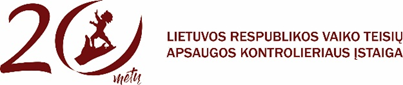 Eivilė Žemaitytė, tel. (8 5) 210 7175, el. paštas eivile.zemaityte@vtaki.ltAudronė Bedorf, tel. (8 5) 249 9259, el. paštas audrone.bedorf@vtaki.lt